Elva Laskespordiklubi MTÜ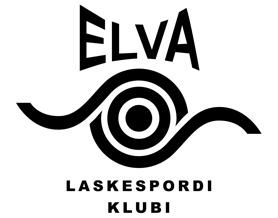 ÕPPELEPINGU ÜLDTINGIMUSEDÕPPETÖÖÕppeaasta algab 1. septembril ning kestab 31.augustini.Õppeperiood on 1. september kuni 30. juuni ja vaheaeg 01. juuli kuni 31. august.Suurem osa õppetreeningtööst viiakse läbi Tartumaa Tervisespordikeskuse lasketiirudes ja talveperioodil Elva Gümnaasiumi lasketiirus, mis asub Puiestee tn. 2 õppehoone keldrikorrusel. Õppetöö toimub üldhariduslike koolide õppetegevusest vabal ajal või väljaspool tööaega vastavalt Klubi tunniplaanile. Täiendavalt toimub õppe- ja treeningtöö võistlustel, spordilaagrites või individuaalõppe korras.Õpperühmade komplekteerimisel arvestatakse õpilase vanust, kehalisi ja erialaseid võimeid ning nende arengu dünaamikat, seniseid sportlikke tulemusi ja treeningrühmade soovituslike täituvuse norme.NOORLIIKMETASUKlubi õppetreeningtöös noorliikmena osalemine on tasuline. Noorliikme tasu määrad on sätestatud Õppelepingu vormil. Noorliikmetasu makstakse tema esindaja poolt Klubi poolt väljastatud arve alusel Klubi arvelduskontole EE282200001120119799. Selgitusse tuleb lisada arve number, mille eest tasutakse. Arve väljastatakse kalendrikuu alguses, möödunud treeningkuu eest.Esimene treeningkuu õpingute alustamisel on noorliikmele tasuta. Kui õpingutega alustatakse 16.-31. kuupäeval, siis on tasuta ka sellele järgnev kalendrikuu.Aastamaksuna on võimalik noorliikmetasu ühes osas maksta kuni 31.oktoobrini.Noorliikmetasu katab osaliselt vastavalt ettenähtud õppekavale Klubi poolt korraldatud õppetreeningtöö kulud.  Täiendavalt tasutakse: Õppetreening tegevuse eest punktis 1.2. välja toodud vaheaja perioodil ja õppetreening laagrite eest vastavalt tegevuses osalemisele.Välisvõistlustel osalemise kulud.Personaalse varustuse eest.Muudatused noorliikmetasu suuruses ja tasumise korras kinnitab Klubi üldkoosolek kord aastas.Noorliikmetasu suurust ei muudeta õppeaasta jooksul.Haiguse tõttu õppetegevusest puudumise korral vabastatakse õpilane kalendrikuu noorliikmetasu maksmise kohustusest juhul, kui Õpilane esitab puudumise kohta arstitõendi ja puudumine ületab 20 järjestikust päeva kalendrikuus.Noorliikmetasu võib vähendada või sellest vabastada Õpilase esindaja põhjendatud kirjaliku taotluse alusel.Kui klubi õppetreeningtöös osaleb samast perest 2 või rohkem õpilast, siis alates teisest lapsest on noorliikmetasu suurusele soodustus 50%.Noorliikmetasu ei tagastata, kui Leping lõpetatakse Õpilase esindaja algatusel või Õpilase süül seoses Lepingu rikkumisega.POOLTE ÕIGUSED JA KOHUSTUSEDNoorliikme õigused ja kohustused:Noorliikmel on kõik seaduse, Klubi põhikirja, kodukorra ja teiste dokumentidega antud õigused.Noorliige peab täitma seaduse, Klubi põhikirja, kodukorra ja teiste dokumentidega talle pandud kohustusi.Noorliige kohustub esindama võistlustel ainult oma Klubi.Noorliikme esindaja õigused ja kohustused:Noorliikme esindaja on kohustatud tasuma Lepingus ettenähtud korras noorliikme maksu.Noorliikme esindaja on kohustatud koheselt teatama kirjalikult kõigist muudatustest enda ja noorliikme isikuandmetes, mis on toodud Õppelepingus.Noorliikme võib Klubist välja arvata tema esindaja soovil. Sellekohase kirjaliku avalduse esitab noorliikme esindaja kahenädalase etteteatamisega.Noorliikme esindajal on õigus saada infot treening- ja võistlustegevuse kohta.Klubi õigused ja kohustusedKlubi kohustub organiseerima ja läbi viima õppetreeningtööd vastavalt Klubi juhatuse poolt kinnitatud õppekavale.Klubil on õigus noorliige Klubist välja arvata, kui ta rikub süstemaatiliselt Klubi põhikirja või kodukorda, puudub põhjuseta õppe-treeningtööst pikema aja vältel või kui õpilase kolme järjestikuse kuu noorliikmetasu on maksmata.Klubi kasutab treeningrühmas osaleja ja tema vanemate isikuandmeid (nimi, isikukood, sünniaeg, kontaktandmed jm) isiku identifitseerimiseks ja isikule informatsiooni edastamiseks (sh. Infokirja saatmiseks). Klubi kasutab heli- ja pildimaterjali treeningrühmas osaleja kohta Klubi tegevuse ja ürituste kajastamiseks ja reklaamimiseks (sh sotsiaalmeedias, klubi kodulehel jm). Klubi avalikustab ja/või edastab noorliikme ja tema lapsevanema isikuandmeid isikutele, kes on seotud Klubi teenuste osutamisega (nt raamatupidamisteenuse osutaja, Elva vald, Eesti Spordiregister, Maksu- ja Tolliamet, spordialaliidud jm).MUUD TINGIMUSEDKlubi põhikirja, kodukorda, õppekava ja teisi dokumente, millised panevad Pooltele kohustusi või annavad neile õigusi, käsitletakse Lepingu tingimustena.Punktis 4.1. nimetatud dokumendid on avalikustatud Elva Laskespordiklubi kodulehel www.elvalask.ee   Lepingu muutmiseks on vajalik Poolte kirjalik kokkulepe.Poolte vahelised vaidlused lahendatakse läbirääkimiste teel. Konsensuse mitte-saavutamisel lahendatakse erimeelsused vastavalt Eesti Vabariigis kehtivale seadusandlusele.LEPINGU KEHTIVUSLeping jõustub selle Poolte poolt allakirjutamise hetkest.Leping lõpeb:Noorliikme välja arvamisega Klubist vastavalt käesoleva Õppelepingu üldtingimuste punktile 3.2.3.Noorliikme välja arvamisega Klubist vastavalt käesoleva Õppelepingu üldtingimuste punktile 3.3.2.Vastavalt käesoleva Õppelepingu üldtingimuste punktis 1.1. toodud õppeaasta lõppemisel.Noorliikme staatuse lõppemisega vastavalt Klubi põhikirjale.Klubi tegevuse lõpetamisel seaduses ja Klubi põhikirjas ette nähtud tingimustel.Lepingu lõppemine ei vabasta pooli Lepingu kehtimise ajal Lepingu alusel tekkinud kohustuste täitmisest.Leping on koostatud kahes võrdset juriidilist jõudu omavas eksemplaris, millest Klubile ja noorliikme esindajale jääb üks eksemplar.